	№ 60	29 декабря 2020 годаР Е Ш Е Н И ЕСобрания  депутатов  Шиньшинского сельского поселенияОб утверждении Порядка предоставления иных межбюджетных трансфертовиз бюджета Шиньшинского сельского поселения Моркинского муниципального района Республики Марий Эл бюджету Моркинского муниципального района Республики Марий Эл В соответствии со статьями 9 и 142.5 Бюджетного кодекса Российской Федерации, пунктом 4 статьи 15 Федерального закона от 06 октября 2003 г.
№ 131 - ФЗ «Об общих принципах организации местного самоуправления 
в Российской Федерации», Уставом Шиньшинского сельского поселения Моркинского муниципального района Республики Марий Эл Собрание депутатов Шиньшинского сельского поселения р е ш и л о:1. Утвердить прилагаемый Порядок предоставления иных межбюджетных трансфертов из бюджета Шиньшинского сельского поселения Моркинского муниципального района Республики Марий Эл бюджету Моркинского муниципального района Республики Марий Эл. 2. Настоящее решение вступает в силу после его обнародования. Глава Шиньшинского сельского поселения                                Р.НиколаеваУТВЕРЖДЕНрешением  Собрания депутатовШиньшинского сельского поселения от 29 декабря 2020 года  № 60ПОРЯДОКпредоставления иных межбюджетных трансфертов
из бюджета Шиньшинского сельского поселения  Моркинского муниципального района Республики Марий Эл бюджету Моркинского муниципального района Республики Марий Эл 1.Общие положения1.1. Настоящий Порядок предоставления иных межбюджетных трансфертов из бюджета Шиньшинского сельского поселения Моркинского муниципального района Республики Марий Эл бюджету Моркинского муниципального района Республики Марий Эл (далее – Порядок), разработан в соответствии со статьями 9 и 142.5 Бюджетного кодекса Российской Федерации, пунктом 4 статьи 15 Федерального закона от 06 октября 2003 г. № 131 - ФЗ «Об общих принципах организации местного самоуправления в Российской Федерации» и определяет механизм предоставления и использования иных межбюджетных трансфертов из бюджета Шиньшинского сельского поселения Моркинского муниципального района Республики Марий Эл (далее –поселение, бюджет поселения) бюджету Моркинского муниципального района Республики Марий Эл (далее – муниципальный район, бюджет муниципального района).1.2. Понятия и термины, используемые в настоящем Порядке, применяются в значениях, определенных Бюджетным кодексом Российской Федерации, иными нормативными правовыми актами Российской Федерации, Республики Марий Эл, муниципальными правовыми актами Шиньшинского сельского поселения Моркинского муниципального района Республики Марий Эл регулирующими бюджетные правоотношения.Цели и условия предоставления иных межбюджетных трансфертов2.1. Иные межбюджетные трансферты бюджету муниципального района  из бюджета поселения (далее - иные межбюджетные трансферты) предоставляются в целях:- Осуществления части полномочий по решению вопросов местного значения сельского поселения, определенных Федеральным законом 
от 06 октября 2003 г. № 131-ФЗ «Об общих принципах организации местного самоуправления в Российской Федерации», переданных в соответствии 
с заключенными соглашениями между органами местного самоуправления поселения и органами местного самоуправления муниципального района.2.2. Иные межбюджетные трансферты предоставляются бюджету муниципального района за счет собственных доходов бюджета поселения.2.3. Объем средств для предоставления иных межбюджетных трансфертов не может превышать объем средств на эти цели, утвержденный решением о бюджете поселения на очередной финансовый год (на очередной финансовый год и плановый период).2.4. Иные межбюджетные трансферты предоставляются 
в соответствии с заключенными соглашениями между администрацией поселения и администрацией муниципального района по форме, установленной Финансовым управлением Администрации  Моркинского муниципального района (по соглашению) (далее - Финансовое управление).2.5. Иные межбюджетные трансферты предоставляются из бюджета поселения бюджету муниципального района в соответствии со сводной бюджетной росписью и кассовым планом выплат в пределах лимитов бюджетных обязательств, предусмотренных на указанные цели.2.6. Перечисление иных межбюджетных трансфертов осуществляется на счета Управления Федерального казначейства по Республике Марий Эл 
на основании заявки органа местного самоуправления муниципального района, осуществляющего часть переданных полномочий, предоставляемой по форме и в сроки, установленные Финансовым управлением (по соглашению).2.7. Иные межбюджетные трансферты носят целевой характер 
и не могут быть использованы на цели, не установленные настоящим Порядком.2.8. Иные межбюджетные трансферты, не использованные в текущем финансовом году подлежат возврату в бюджет поселения в установленном бюджетном законодательством порядке.2.9. Органы местного самоуправления муниципального района, осуществляющие часть переданных полномочий, предоставляют в Финансовое управление (по соглашению) отчеты  о расходовании иных межбюджетных трансфертов по форме, установленной соглашением о предоставлении иных межбюджетных трансфертов.2.10. Контроль за соблюдением условий, целей и порядка предоставления иных межбюджетных трансфертов осуществляет Финансовое управление (по соглашению).2.11. Органы местного самоуправления муниципального района, осуществляющие часть переданных полномочий, в соответствии с законодательством Российской Федерации несут ответственность за целевое и эффективное использование иных межбюджетных трансфертов, соблюдение требований настоящего Порядка, достоверность сведений, содержащихся в документах, предоставляемых в соответствии с настоящим Порядком.Методика распределения иных межбюджетных трансфертов 1.1. Иные межбюджетные трансферты рассчитываются по следующей формуле:,где: – размер иных межбюджетных трансфертов, передаваемых бюджету муниципального района из бюджета поселения на осуществление переданных полномочий по решению вопросов местного значения;Уi – количество единиц работ (услуг) по содержанию i-го имущества органа местного самоуправления муниципального района, используемого для осуществления переданных полномочий по решению вопросов местного значения;Цi – цена одной единицы работ (услуг) по содержанию i-го имущества органа местного самоуправления муниципального района, используемого для осуществления переданных полномочий по решению вопросов местного значения;Мj – количество единиц приобретаемого органом местного самоуправления муниципального района j-ого материального запаса, необходимого для осуществления переданных полномочий по решению вопросов местного значения;Цj – цена одной единицы приобретаемого органом местного самоуправления муниципального района j-ого материального запаса, необходимого для осуществления переданных полномочий по решению вопросов местного значения.Шенше ял кундемдепутатше- влакын  Погынжо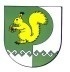 Собрание депутатовШиньшинского сельского поселения425 154 Морко район.Шенше ял, Петров  урем, 1вТелефон-влак: 9-61-97425 154, Моркинский район,село Шиньша, ул.Петрова, 1вТелефоны: 9-61-97